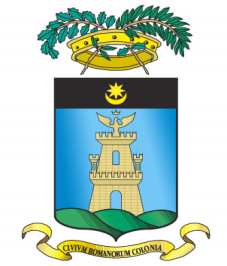 OGGETTO: INVITO A PROCEDURA NEGOZIATA EX ART. 1, COMMA 2 LETTERA B), DEL D.L. 76/2020 (convertito con modificazioni dalla Legge 120/2020) E COME MODIFICATO DALL’ART. 51 DEL D.L.77/2021 (convertito con modificazioni dalla Legge 108/2021) - COVID PANDEMIA INT. 7-20-48-0052 PER L’AFFIDAMENTO DEI LAVORI RELATIVI ALL’INTERVENTO DI EFFICIENTAMENTO ENERGETICO PIANI 2° - 4° - 5° PALAZZO DI GOVERNO, COMPRESO ADEGUAMENTO IMPIANTO RICAMBIO ARIA IN CONFORMITA’ NORME COVID-19. CUP I41D20000310003 - CIG 9030627526- DOCUMENTI TECNICISI COMUNICA CHE I DOCUMENTI TECNICI DELLA PROCEDURA IN OGGETTO SONO DISPONIBILI SUL SITO  https://www.ariaspa.it/wps/portal/site/aria. PROVINCIA DELLA SPEZIA Settore amministrativo Servizio Amministrazione Generale Appalti e contratti Espropri TPL Sanzioni amministrativeVia Vittorio Veneto 2, La SpeziaTel.: 0187 742324-282-297Pec: segre.contratti.provincia.laspezia@legalmail.it